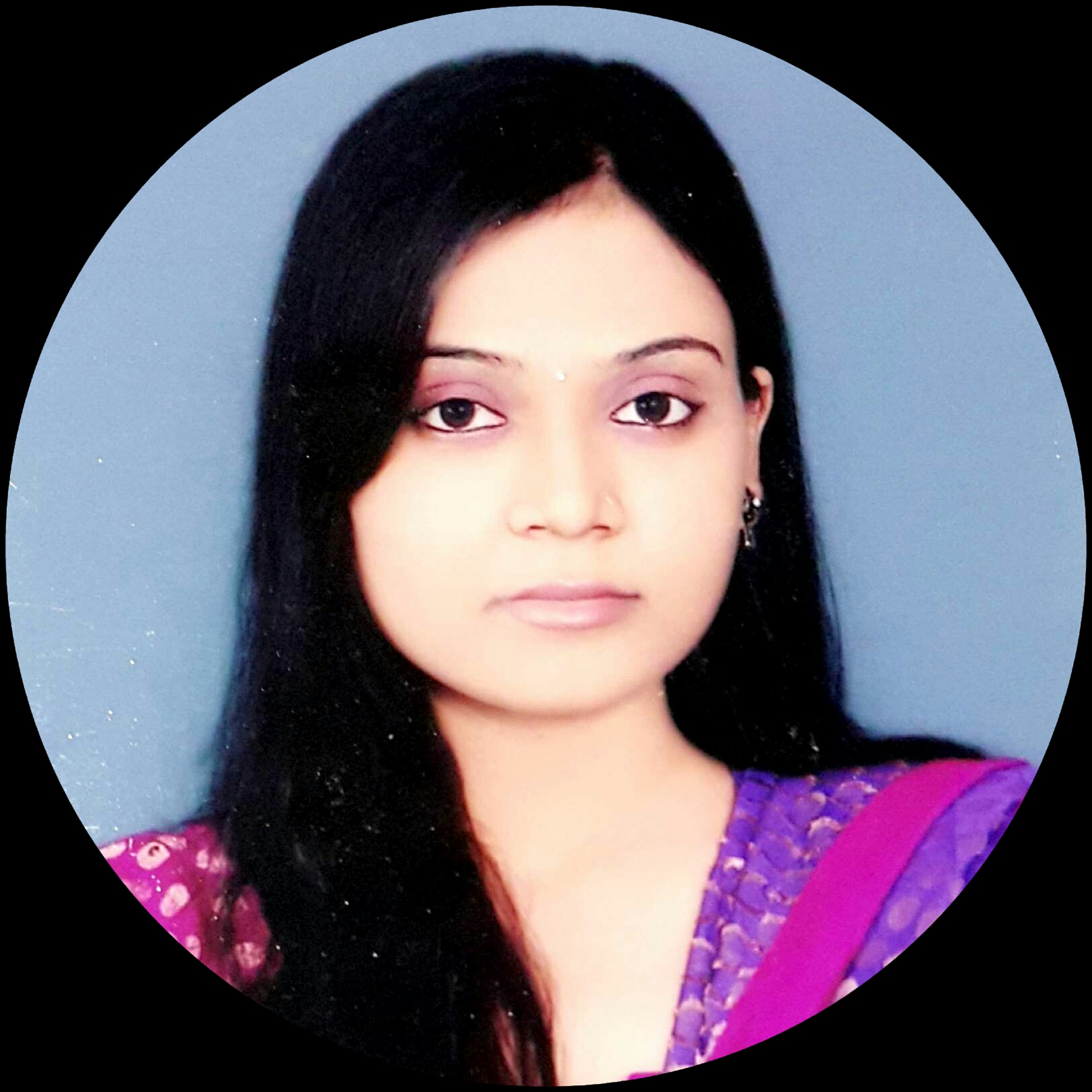 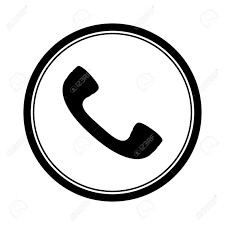 a   aAaERSO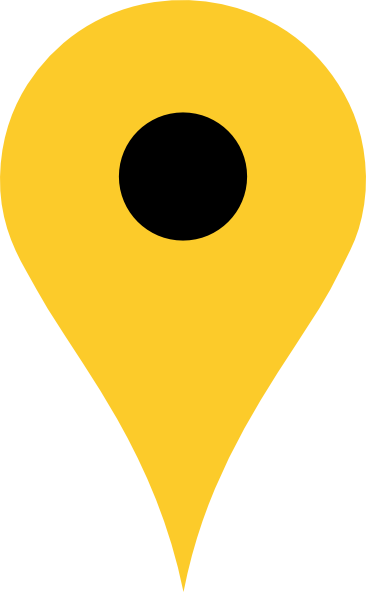 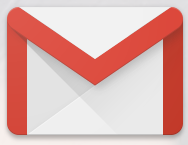 